Kurs i Transthorakal Ekokardiografi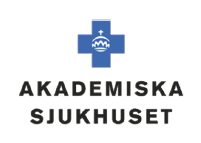 motsv. SK-kursUppsala 18–21 november 2024Denna kurs ansöks om LIPUS certifiering. Plats:  Akademiska sjukhuset. Lokal ej fastställdKursarrangör:  Sektionen för Klinisk fysiologi, Akademiska sjukhuset, UppsalaKursledare: Professor/Öl Frank Flachskampf (frank.flachskampf@medsci.uu.se)Kursadministratör: Gunilla Olander (gunilla.olander@akademiska.se)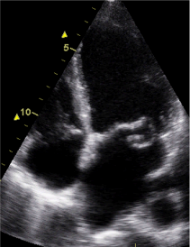 Målgrupp:  ST-läkare inom Klinisk fysiologi, Kardiologi eller andraspecialiteter där ekokardiografikunskaper är av värde. Även BMA och sjuksköterskor är välkomna.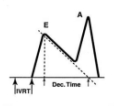 Kursuppläggning och krav:  Teoretisk undervisning varvas med falldemonstrationer. Deltagarna kommer att få göra beräkningar från olika patientfall. OBS! Minst 3 månaders erfarenhet av TTE krävs.Deltagarantal:  Maximalt 24 deltagare. Antagning till kursen sker i den ordning anmälan inkommer. Anmälan är bindande. Kursavgift:  7500 kr + moms 25%- Kurslitteratur ingår och erhålls på USB sticka vid kursstarten, lunch och kaffe/te enligt schema samt middag den 13/11 kl. 18.30. Övrig kost och hotellkostnader ingår inte. 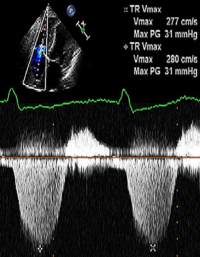 Sista anmälningsdag: 21 oktober 2024Anmälningsblankett finns på sid 2. Övriga upplysningar kontakta kursadministratör (se ovan)Anmälningsblankett till:Kurs i transthorakal ekokardiografi Uppsala 18–21 november 2024Anmälan skickas till: gunilla.olander@akademiska.seNamn:………………………………………………………………….………………………...…...Arbetsplats:…………………………………………………………….……………………………Tel: ………………………………………….………………………………………………………… E-mail: …………………………………….….……………………………………………………… Faktureringsadress (+ ev referensnr):…………………………………………………………………………………………………………………………………………………………….………………………………………………………………………………………….…………………………………………………………………………………………………………….…………………...☐ BMA        ☐Sjuksköterska ☐ Läkare   ☐ Läkare under specialistutbildning Önskemål till middagen 18/11     Fisk     Kött     Vegetariskt	 Kan ej delta  	Matallergier/Specialkost:Datum:       /        2024Underskrift……………………………………………………...Preliminärt Schema Kurs i transthorakal ekokardiografi 18 - 21 nov 2024Plats: Akademiska sjukhuset, lokal ej fastställd, datasal Sprutan o Pillret ing 17, 2 tr Måndag 18/1110.00 – 10.15 	Välkommen, inledning (FF)	10.15 – 11.15 	Standard ekosnitt och mätningar (FF)	11.15 – 12.15 	Systolisk vänsterkammarfunktion: ejektionsfraktion, longitudinal strain	MAPSE: vad ska vi mäta? (TB)12.15-13:15	Lunch	13.15-14.15	Kardiomyopatier: hypertrof, dilaterad, non-compaction, takotsubo (SG)14.15-14.40	Kaffe 		14.45-15.25	Ischemisk hjärtsjukdom (TB)18:00 -	KursmiddagTisdag 19/1109.00 – 09.40 	Diastolisk vänsterkammarfunktion (FF)09.45 – 10.05	Vänster och höger förmak (inkl.ASD) (JL) 10.05 – 10.30	Kaffe	10.30 – 10.45 	Perikard (PK)	10.50 – 11.35 	Höger kammar, pulmonell hypertension, ARC (JB)11.40 – 12.00 	Trikuspidalisklaff (JB)	12.00 – 13.00	Lunch 	13.00 – 16.30 	Datasal övningar (JB, SG, PK, JL)	(14.30 – 15.00 	Kaffe)Onsdag 20/1109.00 – 10:00 	Aortaklaff (LF)	10.05 – 10.30   	Kaffe	10.35 – 11.30	Mitralisklaff (SG)	 	11.35 – 12.30	Klaffproteser (LF)	12.30 - 13.30 	Lunch	13.30 – 15.50 	Datasal övningar (PK, JB, JL) (14.30 – 15.00 	Kaffe)Torsdag 21/11 09.00 –10:00 	Kardiomyopatier: hypertrofisk, dilaterad, non-compaction, takotsubo (SG)10:00 -10:25 	Kaffe10:30 -11:30	Endokardit (AB)11:30 -12:00	Öppna frågor, avslutning (FF) 12:00 -13:00	Lunch -------------------------------------------------------------------------------------------------------------------Föreläsare:  AB	Anna Beckman, Akademiska Sjukhuset	FF	Frank Flachskampf, Akademiska Sjukhuset	JB	Johannes Bergsten, Akademiska SjukhusetJL	Joel Lenell, Akademiska SjukhusetLF	Lena Forsberg, Karolinska Sjukhuset StockholmPK	Per Karlsson, Akademiska SjukhusetRS	Ramin Sahar, Akademiska SjukhusetSG	Spyridon Gerovasileiou, Enköping LasarettTB	Tomas Baron, Akademiska Sjukhuset